Wykonawca/podwykonawcy1: ……………………………………………………………………………................. (pełna 	nazwa/firma, 	adres,
	w zależności 	od 	podmiotu: NIP/KRS/CEiDG) reprezentowany przez: 	………………………………………………………………………………………… (imię, nazwisko, stanowisko/podstawa do reprezentacji) OŚWIADCZENIE O NIEPODLEGANIU WYKLUCZENIU Z POSTĘPOWANIA O UDZIELENIE ZAMÓWIENIA PUBLICZNEGO NA PODSTAWIE ART. 7 UST. 1 USTAWY Z DNIA13 KWIETNIA 2022 R. O SZCZEGÓLNYCH ROZWIĄZANIACH W ZAKRESIE PRZECIWDZIAŁANIA WSPIERANIU AGRESJI NA UKRAINĘ ORAZ SŁUŻĄCYCH OCHRONIE BEZPIECZEŃSTWA NARODOWEGOWykonawcy/podwykonawcy1                   Na potrzeby postępowania o udzielenie zamówienia publicznego,                            na „dostawę mebli biurowych dla Komendy Głównej Państwowej Straży”                              Nr sprawy: BF-IV.2370.15.2022:Oświadczam, że nie podlegam wykluczeniu z przedmiotowego postępowania
o udzielenie zamówienia publicznego na podstawie art. 7 ust. 1 ustawy z dnia
13 kwietnia 2022 r. o szczególnych rozwiązaniach w zakresie przeciwdziałania wspieraniu agresji na Ukrainę oraz służących ochronie bezpieczeństwa narodowego (Dz. U. poz. 835).                                               …………………………………..…………………….                                                              data, imię, nazwisko, podpis osoby/osób                                                                                uprawnionej/uprawnionychJednocześnie, zgodnie z art. 7 ust. 6 ustawy z dnia 13 kwietnia 2022 r. o szczególnych rozwiązaniach
w zakresie przeciwdziałania wspieraniu agresji na Ukrainę oraz służących ochronie bezpieczeństwa narodowego (Dz. U. poz. 835), osoba lub podmiot podlegające wykluczeniu na podstawie art. 7 ust. 1, które w okresie tego wykluczenia ubiegają się o udzielenie zamówienia publicznego lub dopuszczenie do udziału w konkursie lub biorą udział w postępowaniu o udzielenie zamówienia publicznego lub w konkursie, podlegają karze pieniężnej. Karę pieniężną, o której mowa w ust. 6, nakłada Prezes Urzędu Zamówień Publicznych, w drodze decyzji, w wysokości do 20 000 000 zł.( art. 7 ust. 6 ustawy z dnia 13 kwietnia 2022 r. o szczególnych rozwiązaniach w zakresie przeciwdziałania wspieraniu agresji na Ukrainę oraz służących ochronie bezpieczeństwa narodowego (Dz. U. poz. 835).  1 – niepotrzebne skreślić;  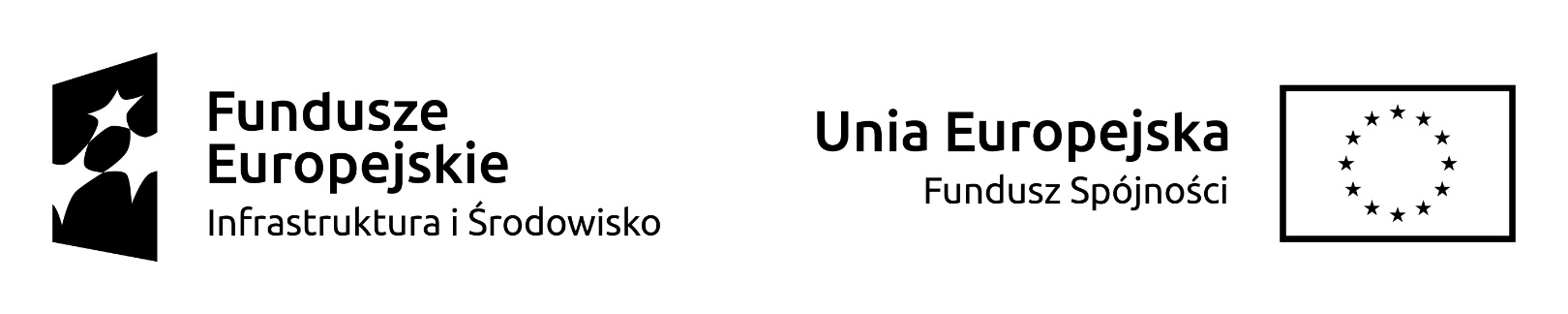 